ПРЕДИСЛОВИЕМеждународный союз электросвязи (МСЭ) является специализированным учреждением Организации Объединенных Наций в области электросвязи. Сектор стандартизации электросвязи МСЭ (МСЭ-Т) – постоянный орган МСЭ. МСЭ-Т отвечает за исследование технических, эксплуатационных и тарифных вопросов и за выпуск Рекомендаций по ним с целью стандартизации электросвязи на всемирной основе.Всемирная ассамблея по стандартизации электросвязи (ВАСЭ), которая проводится каждые четыре года, определяет темы для изучения Исследовательскими комиссиями МСЭ-Т, которые, в свою очередь, разрабатывают Рекомендации по этим темам.  ITU  2013Все права сохранены. Ни одна из частей данной публикации не может быть воспроизведена с помощью каких бы то ни было средств без предварительного письменного разрешения МСЭ.РЕЗОЛЮЦИя 80 (Дубай, 2012 г.)Признание активного участия членов в получении результатов 
деятельности Сектора стандартизации электросвязи МСЭ(Дубай, 2012 г.)Всемирная ассамблея по стандартизации электросвязи (Дубай, 2012 г.),признаваяa)	Резолюцию 66 (Пересм. Гвадалахара, 2010 г.) Полномочной конференции, в которой признается недопустимость нарушения авторских прав Союза на его публикации;b)	Резолюцию 71 (Пересм. Дубай, 2012 г.) настоящей Ассамблеи,учитывая,a)	что Сектор стандартизации электросвязи МСЭ (МСЭ-Т) поощряет и стимулирует участие академических организаций, университетов и соответствующих исследовательских учреждений, стремясь организовать более широкий форум для обсуждения существующих и инновационных технологий;b)	что эффективность работы специалистов из академических организаций, университетов и соответствующих исследовательских учреждений постоянно анализируется;c)	что в целом оценка работы специалистов из академических организаций, университетов и соответствующих исследовательских учреждений проводится в форме анализа таких элементов, как количество изданных книг, опубликованных документов, завершенных научно-исследовательских проектов, утвержденных финансирующими учреждениями проектных предложений и их программ продвижения по службе;d)	что в настоящее время при оценке эффективности работы специалистов из академических организаций, университетов и соответствующих исследовательских учреждений не учитывается ни авторство вкладов в документы МСЭ-Т, ни редактирование Рекомендаций и технических документов;e)	что признание авторов вкладов будет способствовать росту масштабов участия и увеличению членского состава,решает,что необходимо обеспечить признание авторов важных вкладов для работы МСЭ,поручает Директору Бюро стандартизации электросвязипризнавать большое значение активного участия членского состава, в частности академических организаций, университетов и их соответствующих исследовательских учреждений, в деятельности МСЭ в области стандартизации, благодаря тесному взаимодействию с Государствами-Членами и их соответствующими учреждениями, которые занимаются разработкой государственной политики в таких областях, как образование, наука и технология, промышленность и коммерция, с целью освещения важности вкладов в результаты работы исследовательских комиссий МСЭ-Т,поручает Консультативной группе по стандартизации электросвязи1	изучить варианты четкого признания авторов важных вкладов в результаты деятельности исследовательских комиссий;2	определить при консультациях с Членами МСЭ объективные критерии, которыми будут руководствоваться исследовательские комиссии при выявлении авторов таких важных вкладов,предлагает Государствам-Членамрассмотреть, в зависимости от случая, участие академических организаций в процессе представления вкладов в МСЭ-Т, а также обеспечить заметность и признание их вкладов, редактирование и другие результаты работы, так чтобы они могли рассматриваться как отвечающая критериям деятельность при оценке эффективности исследований и разработок.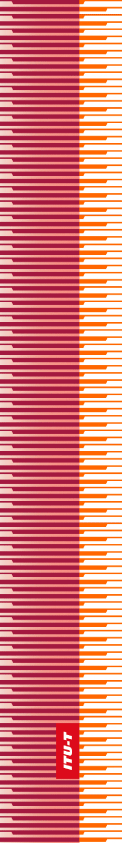 Международный союз электросвязиМеждународный союз электросвязиМеждународный союз электросвязиМСЭ-ТСЕКТОР СТАНДАРТИЗАЦИИ
ЭЛЕКТРОСВЯЗИ МСЭСЕКТОР СТАНДАРТИЗАЦИИ
ЭЛЕКТРОСВЯЗИ МСЭВСЕМИРНАЯ АССАМБЛЕЯ ПО СТАНДАРТИЗАЦИИ ЭЛЕКТРОСВЯЗИ 
Дубай, 20–29 ноября 2012 годаВСЕМИРНАЯ АССАМБЛЕЯ ПО СТАНДАРТИЗАЦИИ ЭЛЕКТРОСВЯЗИ 
Дубай, 20–29 ноября 2012 годаВСЕМИРНАЯ АССАМБЛЕЯ ПО СТАНДАРТИЗАЦИИ ЭЛЕКТРОСВЯЗИ 
Дубай, 20–29 ноября 2012 годаВСЕМИРНАЯ АССАМБЛЕЯ ПО СТАНДАРТИЗАЦИИ ЭЛЕКТРОСВЯЗИ 
Дубай, 20–29 ноября 2012 годаРезолюция 80 – Признание активного участия членов в получении результатов деятельности Сектора стандартизации электросвязи МСЭРезолюция 80 – Признание активного участия членов в получении результатов деятельности Сектора стандартизации электросвязи МСЭРезолюция 80 – Признание активного участия членов в получении результатов деятельности Сектора стандартизации электросвязи МСЭРезолюция 80 – Признание активного участия членов в получении результатов деятельности Сектора стандартизации электросвязи МСЭ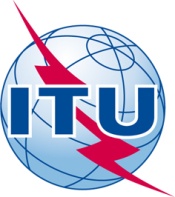 